Publicado en Bangalore/La Garriga-Barcelona el 21/03/2023 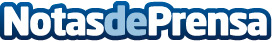 La Fundación para la Investigación en Enfermedades Olvidadas (India)  y DevsHealth contra los flavivirusAcuerdo entre la Fundación para la Investigación en Enfermedades Olvidadas (FNDR) y DevsHealth para desarrollar antivirales de amplio espectro para luchar contra les enfermedades producidas por flavivirus. Estas patologías causan más de 400 millones de infecciones al año y actualmente carecen de tratamientoDatos de contacto:Alfons Nonell-Canals625301493Nota de prensa publicada en: https://www.notasdeprensa.es/la-fundacion-para-la-investigacion-en Categorias: Internacional Medicina Industria Farmacéutica Investigación Científica http://www.notasdeprensa.es